. 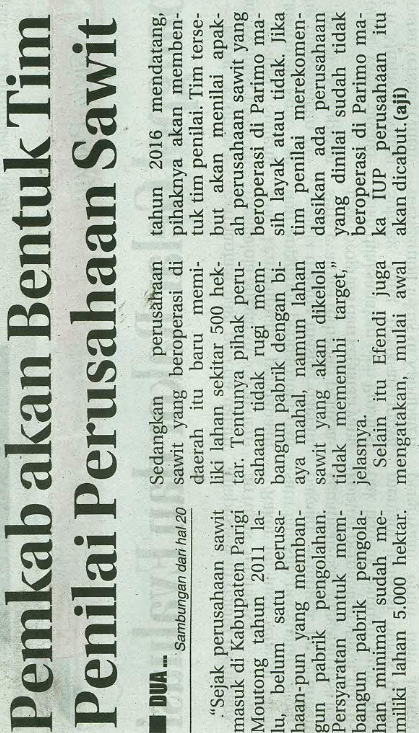 Harian    :Radar Sulteng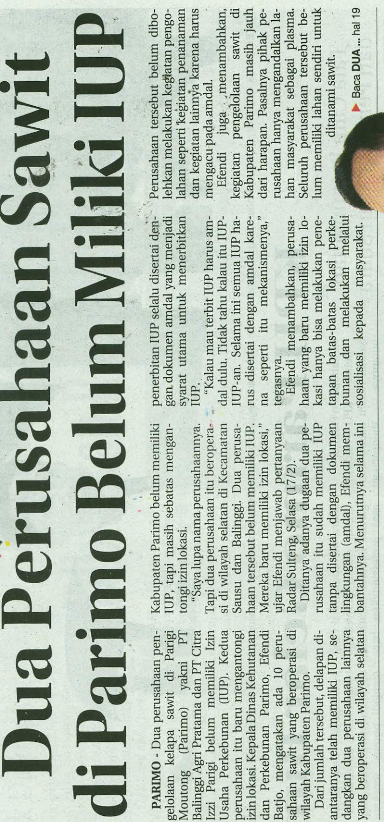 KasubaudSulteng IIHari, tanggal:Selasa, 17  November  2015KasubaudSulteng IIKeterangan:2 Perusahaan Sawit Di Parimo Belum Miliki IUPKasubaudSulteng IIEntitas:ParimoKasubaudSulteng II